П О С Т А Н О В Л Е Н И Еот 02.08.2021   № 834г. МайкопО признании утратившими силу постановлений Администрации муниципального образования «Город Майкоп»На основании постановления Администрации муниципального образования «Город Майкоп» от 18.06.2021 № 613 «Об утверждении Перечня должностных лиц Администрации муниципального образования «Город Майкоп», уполномоченных составлять протоколы об административных правонарушениях», п о с т а н о в л я ю:1. Признать утратившими силу постановления Администрации муниципального образования «Город Майкоп»:- от 23.11.2017 № 1404 «О внесении изменения в постановление Администрации муниципального образования «Город Майкоп» от 20.07.2017 № 789 «Об утверждении Перечня должностных лиц Администрации муниципального образования «Город Майкоп», уполномоченных составлять протоколы об административных правонарушениях»;- от 05.02.2018 № 102 «О внесении изменения в постановление Администрации муниципального образования «Город Майкоп» от 20.07.2017 № 789 «Об утверждении Перечня должностных лиц Администрации муниципального образования «Город Майкоп», уполномоченных составлять протоколы об административных правонарушениях»;- от 06.04.2018 № 437 «О внесении изменения в постановление Администрации муниципального образования «Город Майкоп» от 20.07.2017 № 789 «Об утверждении Перечня должностных лиц Администрации муниципального образования «Город Майкоп», уполномоченных составлять протоколы об административных правонарушениях»;- от 28.05.2018 № 646 «О внесении изменения в Перечень должностных лиц Администрации муниципального образования «Город Майкоп», уполномоченных составлять протоколы об административных правонарушениях»;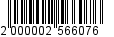 - от 20.06.2018 № 752 «О внесении изменения в Перечень должностных лиц Администрации муниципального образования «Город Майкоп», уполномоченных составлять протоколы об административных правонарушениях»;- от 01.03.2019 № 249 «О внесении изменения в постановление Администрации муниципального образования «Город Майкоп» от 20.07.2017 № 789 «Об утверждении Перечня должностных лиц Администрации муниципального образования «Город Майкоп», уполномоченных составлять протоколы об административных правонарушениях»;- от 24.06.2019 № 764 «О внесении изменения в постановление Администрации муниципального образования «Город Майкоп» от 20.07.2017 № 789 «Об утверждении Перечня должностных лиц Администрации муниципального образования «Город Майкоп», уполномоченных составлять протоколы об административных правонарушениях»;- от 25.06.2019 № 773 «О внесении изменений в Перечень должностных лиц Администрации муниципального образования «Город Майкоп», уполномоченных составлять протоколы об административных правонарушениях»;- от 21.11.2019 № 1433 «О внесении изменения в постановление Администрации муниципального образования «Город Майкоп» от 20.07.2017 № 789 «Об утверждении Перечня должностных лиц Администрации муниципального образования «Город Майкоп», уполномоченных составлять протоколы об административных правонарушениях»;- от 17.04.2019 № 420 «О внесении изменения в постановление Администрации муниципального образования «Город Майкоп» от 20.07.2017 № 789 «Об утверждении Перечня должностных лиц Администрации муниципального образования «Город Майкоп», уполномоченных составлять протоколы об административных правонарушениях»;- от 29.06.2020 № 565 «О внесении изменения в Перечень должностных лиц Администрации муниципального образования «Город Майкоп», уполномоченных составлять протоколы об административных правонарушениях»;- от 12.11.2020 № 1162 «О внесении изменения в постановление Администрации муниципального образования «Город Майкоп» от 20.07.2017 № 789 «Об утверждении Перечня должностных лиц Администрации муниципального образования «Город Майкоп», уполномоченных составлять протоколы об административных правонарушениях»;- от 13.11.2020 № 1173 «О внесении изменения в постановление Администрации муниципального образования «Город Майкоп» от 20.07.2017 № 789 «Об утверждении Перечня должностных лиц Администрации муниципального образования «Город Майкоп», уполномоченных составлять протоколы об административных правонарушениях»;- от 18.12.2020 № 1394 «О внесении изменения в постановление Администрации муниципального образования «Город Майкоп» от 20.07.2017 № 789 «Об утверждении Перечня должностных лиц Администрации муниципального образования «Город Майкоп», уполномоченных составлять протоколы об административных правонарушениях».-от 20.04.2021 № 416 «О внесении изменения в Перечень должностных лиц Администрации муниципального образования «Город Майкоп», уполномоченных составлять протоколы об административных правонарушениях».2. Опубликовать настоящее постановление в газете «Майкопские новости» и разместить на официальном сайте Администрации муниципального образования «Город Майкоп».3. Постановление «О признании утратившими силу постановления Администрации муниципального образования «Город Майкоп» вступает в силу со дня его официального опубликования.Исполняющий обязанностиГлавы муниципального образования«Город Майкоп»                                                                            С.В. СтельмахАдминистрация муниципальногообразования «Город Майкоп»Республики Адыгея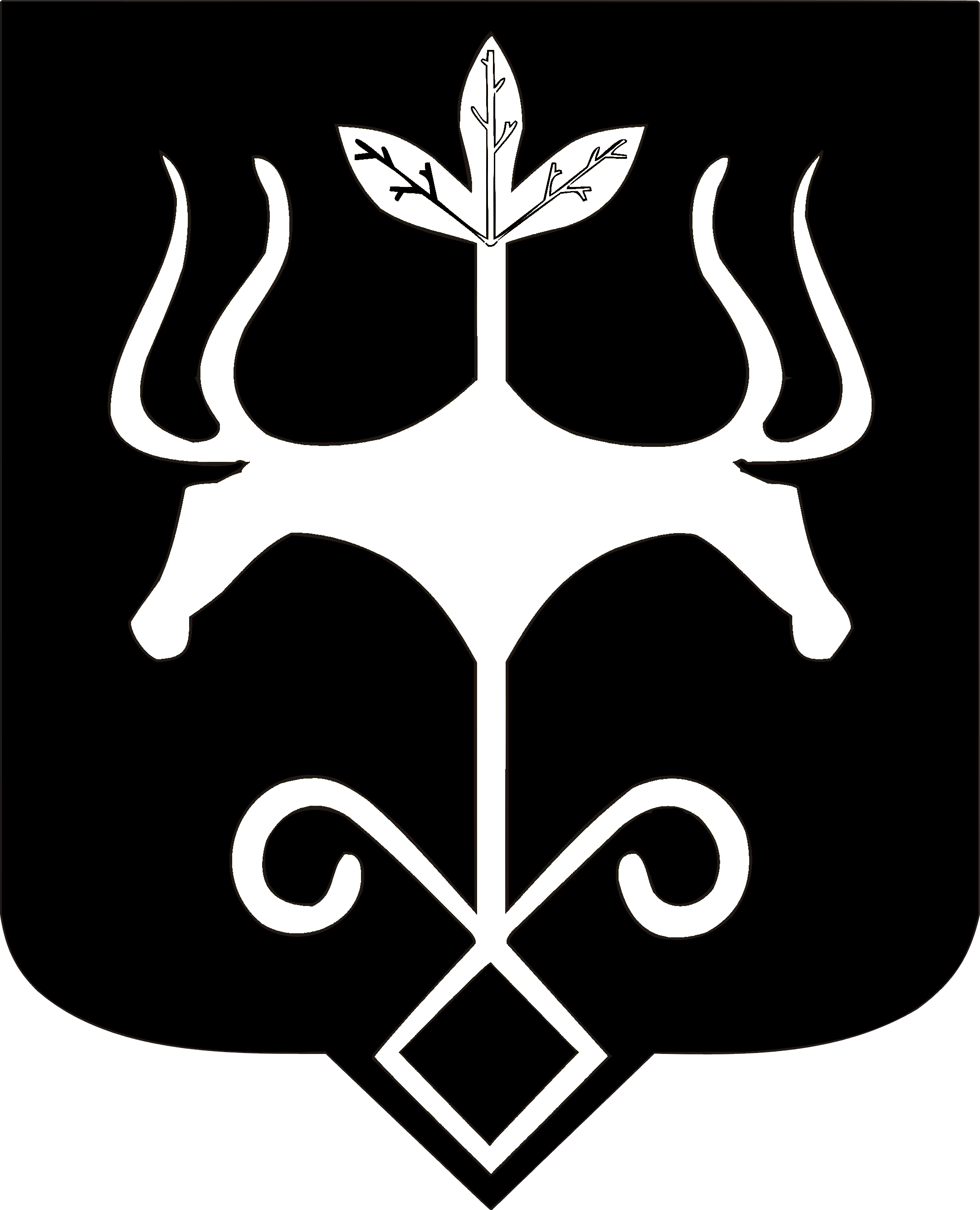 Адыгэ Республикэммуниципальнэ образованиеу «Къалэу Мыекъуапэ» и Администрацие